ZAŁĄCZNIK NR 1Na przedmiotowy teren obowiązuje miejscowy plan (w PFU- nazwany  MPZP) tj.:Uchwała Nr XXVII/462/04 Rady Miasta Nysy z dnia 24 sierpnia 2004r. w sprawie miejscowego planu zagospodarowania przestrzennego północnego rejonu miasta Nysy, stanowiącego obszar byłego poligonu wojskowego,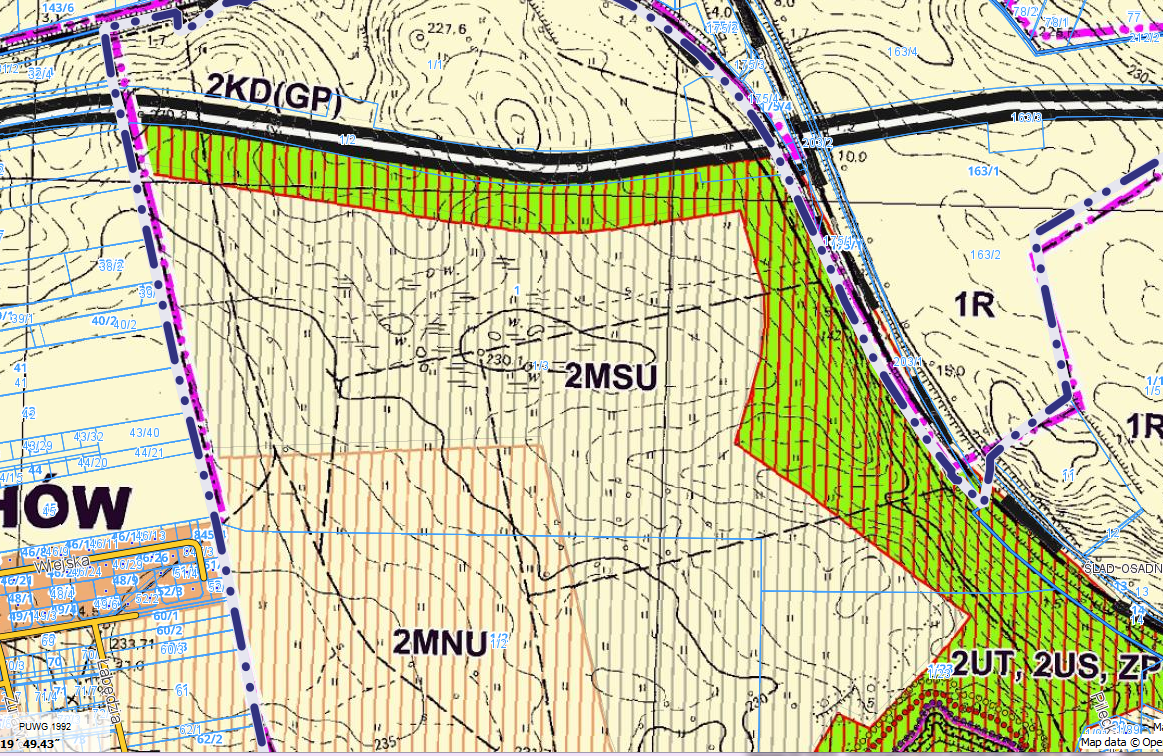 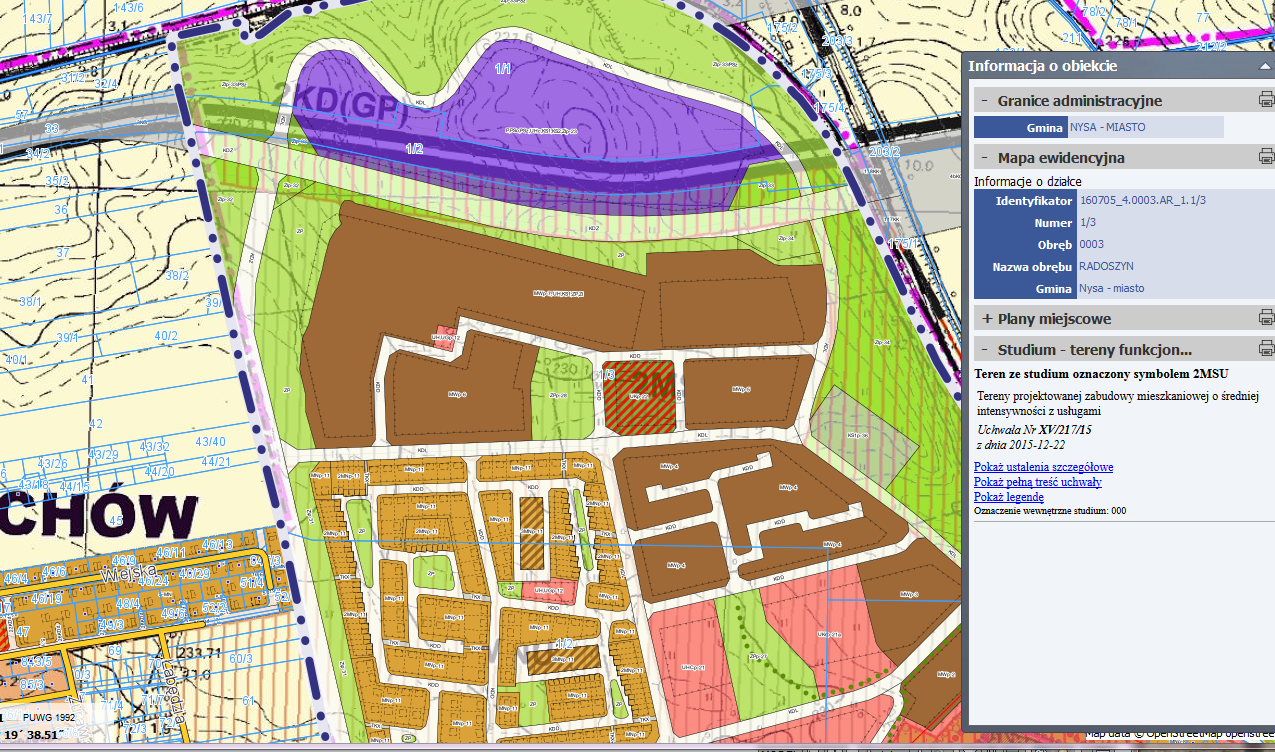 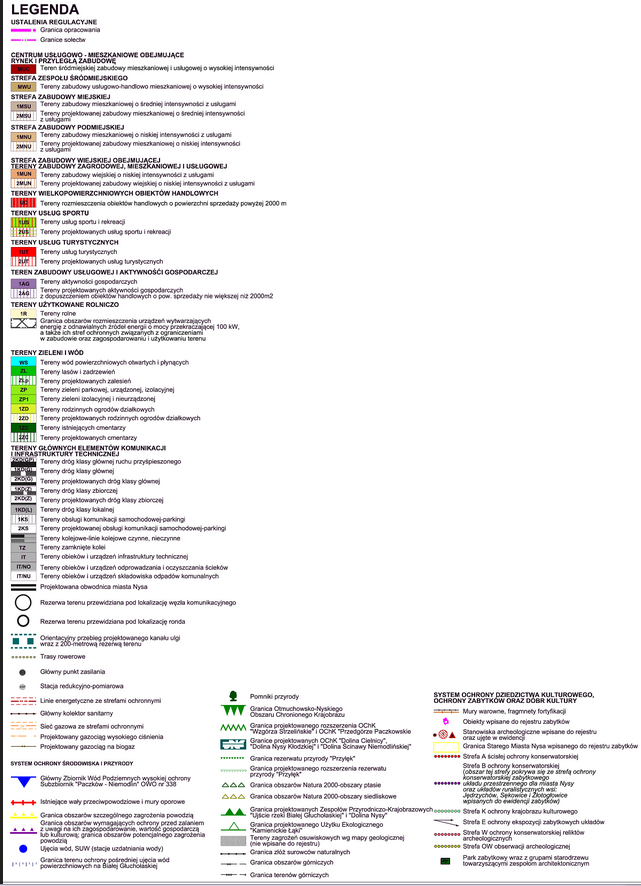 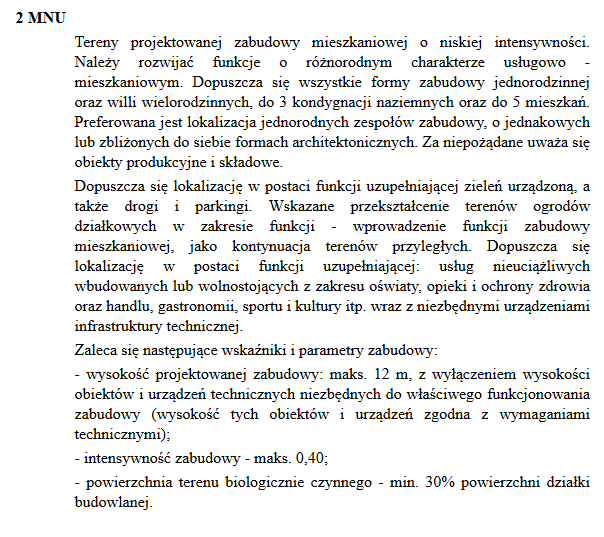 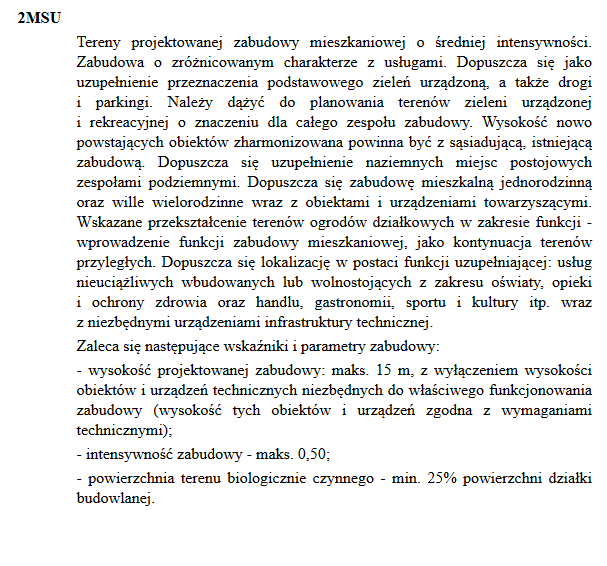 